Уважаемые родители!с 11.05.2020 по 17.05.2020в соответствии с планом работы «Хороши в саду цветочки»Предлагаем вам некоторые рекомендации по ознакомлению с данной темой:Познакомьте и рассмотрите с детьми майские цветы. Побеседуйте с детьми, что необходимо растениям для роста. Рассмотрите другие цветы. 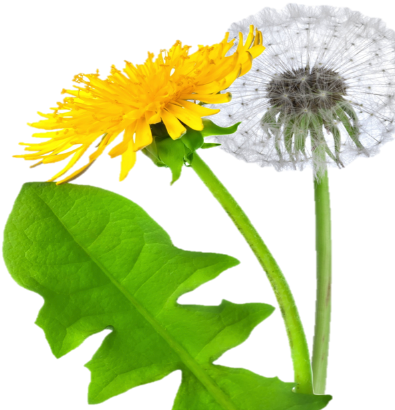 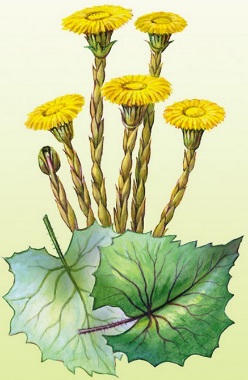 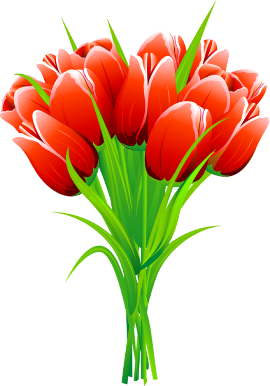 Посадите дома с ребенком любое растение и вместе ухаживайте за нимПочитайте и заучите стишок Е. Серова  «Одуванчик».             Носит одуванчик            Желтый сарафанчик.            Подрастет – нарядится            В беленькое платьице.            Легкое, воздушное,            Ветерку послушное.Проведите с ребенком физкультминутку 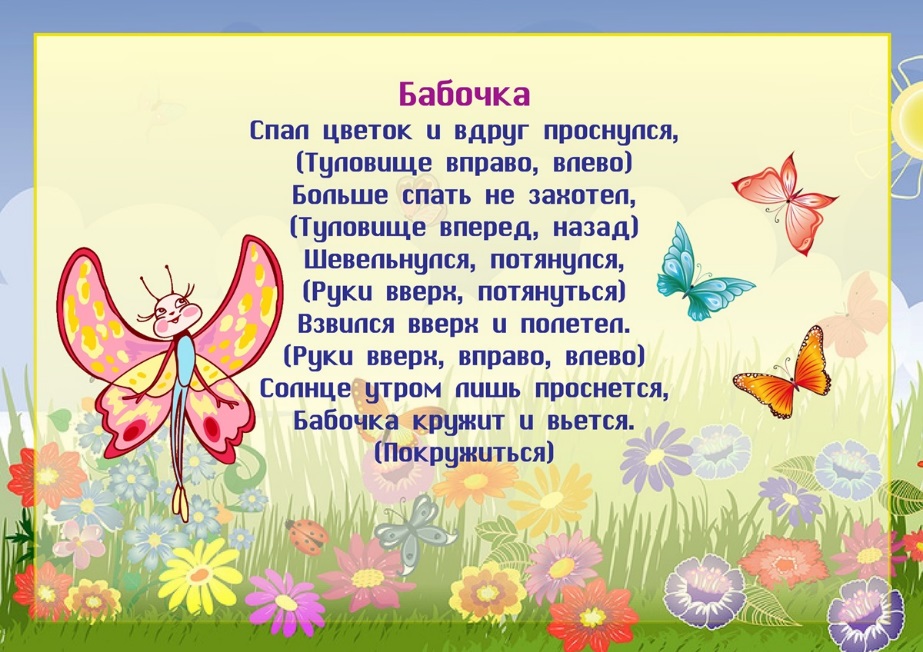 Пальчиковая гимнастика 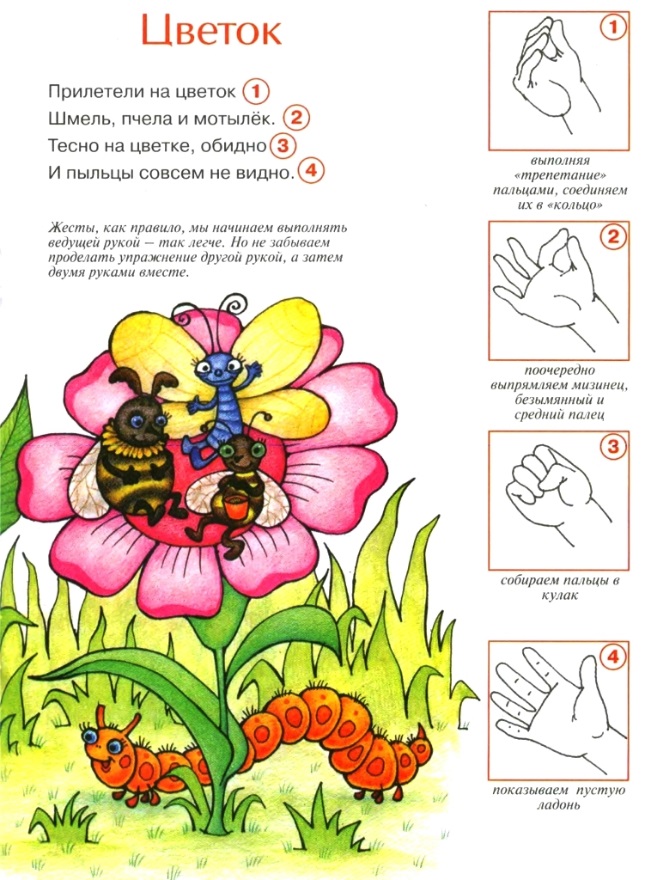 Порисуем пальчиками 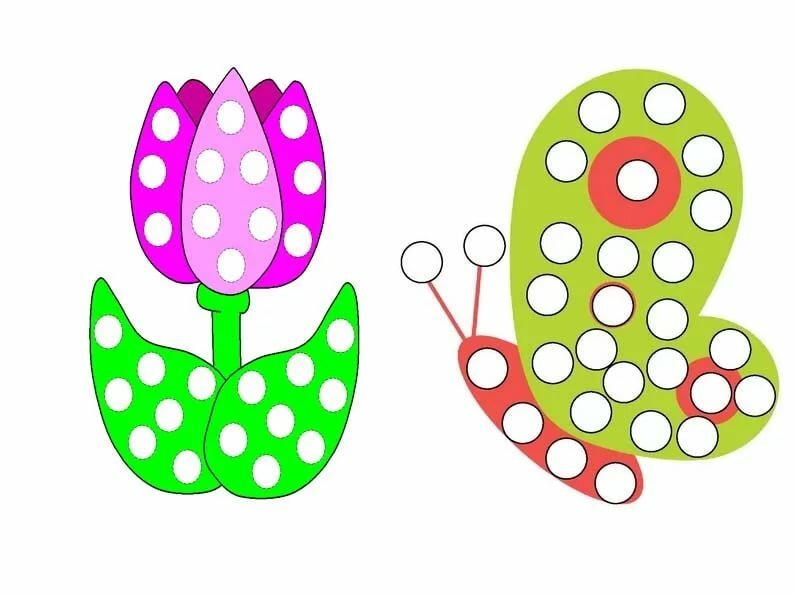 